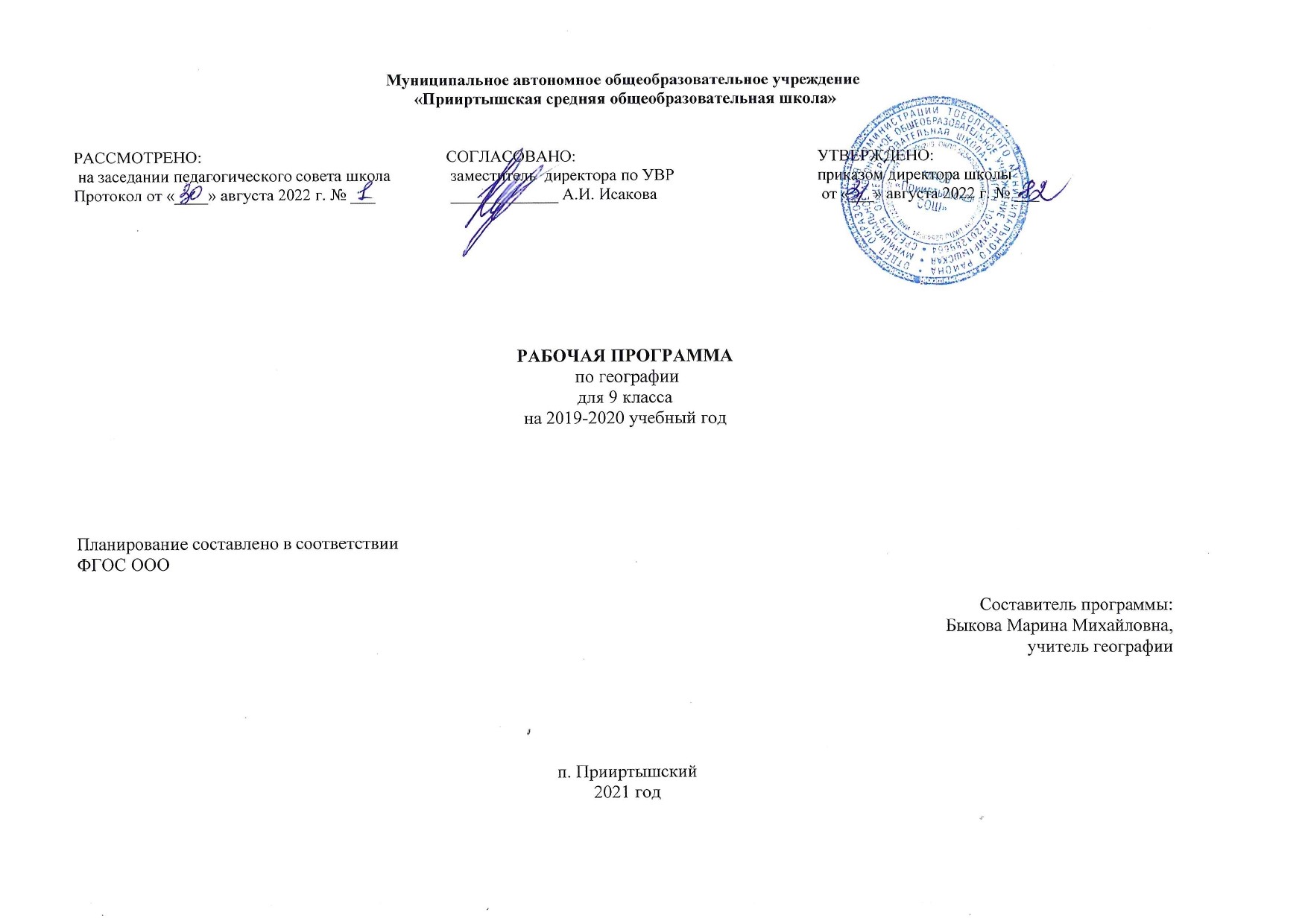 РАБОЧАЯ ПРОГРАММАпо химии для 8 классана 2022-2023 учебный годПланирование составлено в соответствиис ФГОС ОООСоставитель программы: Лазарева Эльвира Алиаскаровна, учитель химии высшей квалификационной категорииД. Полуянова2022 год    Планируемые результаты освоения учебного предмета «Химия»формирование первоначальных систематизированных представлений о веществах, их превращениях и практическом применении; овладение понятийным аппаратом и символическим языком химии;осознание объективной значимости основ химической науки как области современного естествознания, химических превращений неорганических и органических веществ как основы многих явлений живой и неживой природы; углубление представлений о материальном единстве мира;овладение основами химической грамотности: способностью анализировать и объективно оценивать жизненные ситуации, связанные с химией, навыками безопасного обращения с веществами, используемыми в повседневной жизни; умением анализировать и планировать экологически безопасное поведение в целях сохранения здоровья и окружающей среды;формирование умений устанавливать связи между реально наблюдаемыми химическими явлениями и процессами, происходящими в микромире, объяснять причины многообразия веществ, зависимость их свойств от состава и строения, а также зависимость применения веществ от их свойств;приобретение опыта использования различных методов изучения веществ: наблюдения за их превращениями при проведении несложных химических экспериментов с использованием лабораторного оборудования и приборов;формирование представлений о значении химической науки в решении современных экологических проблем, в том числе в предотвращении техногенных и экологических катастроф;для слепых и слабовидящих обучающихся: владение правилами записи химических формул с использованием рельефно-точечной системы обозначений Л. Брайля;для обучающихся с ограниченными возможностями здоровья: владение основными доступными методами научного познания, используемыми в химии.Ученик научится:характеризовать основные методы познания: наблюдение, измерение, эксперимент;описывать свойства твердых, жидких, газообразных веществ, выделяя их существенные признаки;раскрывать смысл основных химических понятий «атом», «молекула», «химический элемент», «простое вещество», «сложное вещество», «валентность», «химическая реакция», используя знаковую систему химии;раскрывать смысл законов сохранения массы веществ, постоянства состава, атомно-молекулярной теории;различать химические и физические явления;называть химические элементы;определять состав веществ по их формулам;определять валентность атома элемента в соединениях;определять тип химических реакций;называть признаки и условия протекания химических реакций;выявлять признаки, свидетельствующие о протекании химической реакции при выполнении химического опыта;составлять формулы бинарных соединений;составлять уравнения химических реакций;соблюдать правила безопасной работы при проведении опытов;пользоваться лабораторным оборудованием и посудой;вычислять относительную молекулярную и молярную массы веществ;вычислять массовую долю химического элемента по формуле соединения;вычислять количество, объем или массу вещества по количеству, объему, массе реагентов или продуктов реакции;характеризовать физические и химические свойства простых веществ: кислорода и водорода;получать, собирать кислород и водород;распознавать опытным путем газообразного вещества: кислород, водород;раскрывать смысл закона Авогадро;раскрывать смысл понятий «тепловой эффект реакции», «молярный объем»;характеризовать физические и химические свойства воды;раскрывать смысл понятия «раствор»;вычислять массовую долю растворенного вещества в растворе;приготовлять растворы с определенной массовой долей растворенного вещества;называть соединения изученных классов неорганических веществ;характеризовать физические и химические свойства основных классов неорганических веществ: оксидов, кислот, оснований, солей;определять принадлежность веществ к определенному классу соединений;составлять формулы неорганических соединений изученных классов;проводить опыты, подтверждающие химические свойства изученных классов неорганических веществ;распознавать опытным путем растворов кислот и щелочей по изменению окраски индикатора;характеризовать взаимосвязь между классами неорганических соединений;раскрывать смысл Периодического закона Д.И. Менделеева;объяснять физический смысл атомного (порядкового) номера химического элемента, номеров группы и периода в периодической системе Д.И. Менделеева;объяснять закономерности изменения строения атомов, свойств элементов в пределах малых периодов и главных подгрупп;характеризовать химические элементы (от водорода до кальция) на основе их положения в периодической системе Д.И. Менделеева и особенностей строения их атомов;составлять схемы строения атомов первых 20 элементов периодической системы Д.И. Менделеева;раскрывать смысл понятий: «химическая связь», «электроотрицательность»;характеризовать зависимость физических свойств веществ от типа кристаллической решетки;определять вид химической связи в неорганических соединениях;изображать схемы строения молекул веществ, образованных разными видами химических связей;раскрывать смысл понятий «ион», «катион», «анион», «электролиты», «неэлектролиты», «электролитическая диссоциация», «окислитель», «степень окисления» «восстановитель», «окисление», «восстановление»;определять степень окисления атома элемента в соединении;раскрывать смысл теории электролитической диссоциации;составлять уравнения электролитической диссоциации кислот, щелочей, солей;объяснять сущность процесса электролитической диссоциации и реакций ионного обмена;составлять полные и сокращенные ионные уравнения реакции обмена;определять возможность протекания реакций ионного обмена;проводить реакции, подтверждающие качественный состав различных веществ;определять окислитель и восстановитель;составлять уравнения окислительно-восстановительных реакций;называть факторы, влияющие на скорость химической реакции;классифицировать химические реакции по различным признакам;характеризовать взаимосвязь между составом, строением и свойствами неметаллов;проводить опыты по получению, собиранию и изучению химических свойств газообразных веществ: углекислого газа, аммиака;распознавать опытным путем газообразного вещества: углекислый газ и аммиак;характеризовать взаимосвязь между составом, строением и свойствами металлов;Ученик получит возможность научиться:выдвигать и проверять экспериментально гипотезы о химических свойствах веществ на основе их состава и строения, их способности вступать в химические реакции, о характере и продуктах различных химических реакций;характеризовать вещества по составу, строению и свойствам, устанавливать причинно-следственные связи между данными характеристиками вещества;составлять молекулярные и полные ионные уравнения по сокращенным ионным уравнениям;прогнозировать способность вещества проявлять окислительные или восстановительные свойства с учетом степеней окисления элементов, входящих в его состав;составлять уравнения реакций, соответствующих последовательности превращений неорганических веществ различных классов;выдвигать и проверять экспериментально гипотезы о результатах воздействия различных факторов на изменение скорости химической реакции;использовать приобретенные знания для экологически грамотного поведения в окружающей среде;использовать приобретенные ключевые компетенции при выполнении проектов и учебно-исследовательских задач по изучению свойств, способов получения и распознавания веществ;объективно оценивать информацию о веществах и химических процессах.Содержание учебного предмета «Химия»Ведение (5 часов)Предмет химии. Тела и вещества. Основные методы познания: наблюдение, измерение, эксперимент. Физические и химические явления. Чистые вещества и смеси. Способы разделения смесей.Темы практических работ:Лабораторное оборудование и приемы обращения с ним. Правила безопасной работы в химической лаборатории.Тема 1. Атомы химических элементов (8 часов)Атом. Молекула. Химический элемент. Знаки химических элементов. Простые и сложные вещества. Валентность. Закон постоянства состава вещества. Химические формулы. Индексы. Относительная атомная и молекулярная массы. Массовая доля химического элемента в соединении. Закон сохранения массы веществ. Химические уравнения. Коэффициенты. Условия и признаки протекания химических реакций. Моль – единица количества вещества. Молярная масса.Строение атома: ядро, энергетический уровень. Состав ядра атома: протоны, нейтроны. Изотопы. Периодический закон Д.И. Менделеева. Периодическая система химических элементов Д.И. Менделеева. Физический смысл атомного (порядкового) номера химического элемента, номера группы и периода периодической системы. Строение энергетических уровней атомов первых 20 химических элементов периодической системы Д.И. Менделеева. Закономерности изменения свойств атомов химических элементов и их соединений на основе положения в периодической системе Д.И. Менделеева и строения атома. Значение Периодического закона Д.И. Менделеева.Вычисление массовой доли химического элемента по формуле соединения. Установление простейшей формулы вещества по массовым долям химических элементов.Тема 2. Простые вещества (7 часов)Кислород – химический элемент и простое вещество. Озон. Состав воздуха. Физические и химические свойства кислорода. Получение и применение кислорода. Тепловой эффект химических реакций. Понятие об экзо- и эндотермических реакциях. Водород – химический элемент и простое вещество. Физические и химические свойства водорода. Получение водорода в лаборатории. Получение водорода в промышленности. Применение водорода. Закон Авогадро. Молярный объем газов. Качественные реакции на газообразные вещества (кислород, водород). Объемные отношения газов при химических реакциях.Тема 3. Соединение химических элементов (15 часов)Оксиды. Классификация. Номенклатура. Физические свойства оксидов. Химические свойства оксидов. Получение и применение оксидов. Основания. Классификация. Номенклатура. Физические свойства оснований. Получение оснований. Химические свойства оснований. Реакция нейтрализации. Кислоты. Классификация. Номенклатура. Физические свойства кислот. Получение и применение кислот. Химические свойства кислот. Индикаторы. Изменение окраски индикаторов в различных средах. Соли. Классификация. Номенклатура. Физические свойства солей. Получение и применение солей. Химические свойства солей. Генетическая связь между классами неорганических соединений. Проблема безопасного использования веществ и химических реакций в повседневной жизни. Токсичные, горючие и взрывоопасные вещества. Бытовая химическая грамотность.Темы практических работ:1.Очистка загрязненной поваренной соли.      2.Приготовление растворов с определенной массовой долей растворенного вещества.Тема 4. Изменения, происходящие с веществами (11 часов)Понятие о скорости химической реакции. Факторы, влияющие на скорость химической реакции. Понятие о катализаторе. Классификация химических реакций по различным признакам: числу и составу исходных и полученных веществ; изменению степеней окисления атомов химических элементов; поглощению или выделению энергии. Электролитическая диссоциация. Электролиты и неэлектролиты. Ионы. Катионы и анионы. Реакции ионного обмена. Условия протекания реакций ионного обмена. Электролитическая диссоциация кислот, щелочей и солей. Степень окисления. Определение степени окисления атомов химических элементов в соединениях. Окислитель. Восстановитель. Сущность окислительно-восстановительных реакций.Вычисления по химическим уравнениям количества, объема, массы вещества по количеству, объему, массе реагентов или продуктов реакции.Расчет массовой доли растворенного вещества в растворе.Темы практических работ:1.Признаки протекания химических реакций.Тема 5. Растворение. Растворы. Свойства растворов электролитов (22 часа)Вода в природе. Круговорот воды в природе. Физические и химические свойства воды. Растворы. Растворимость веществ в воде. Концентрация растворов. Массовая доля растворенного вещества в растворе.Темы практических работ:1.Приготовление растворов с определенной массовой долей растворенного вещества.2.Качественные реакции на ионы в растворе.3.Реакции ионного обмена.Тематическое планирование предмета «Химия»№ п/пОсновные разделыКоличество часов в рабочей программе№ п/пОсновные разделыКоличество часов в рабочей программеВведение 51Техника безопасности на уроках химии и правила поведения в кабинете12Практическая работа №1. Приемы обращения с лабораторным оборудованием. 13Предмет химии. Вещества. Превращения веществ. Роль химии в жизни человека.14Периодическая система химических элементов Д.И. Менделеева. Знаки химических элементов 15Химические формулы. Относительная атомная и молекулярная масса1Тема 1. Атомы химических элементов86Основные сведения о строении атомов. Состав атомов.17Периодическая система химических элементов Д.И. Менделеева. Строение электронных оболочек атомов. 18Периодическая система химических элементов Д.И. Менделеева. Строение электронных оболочек атомов. 19Ионы. Ионная химическая связь.110Ковалентная связь. Строение молекул.111Металлическая химическая связь.112Обобщение и систематизация знаний по темам 1 и 2.113Обобщающая работа №1 по темам 1 и 2. 1Тема 2. Простые вещества 714Простые вещества-металлы.115Простые вещества -неметаллы.116Количество вещества117Количество вещества118Молярный объем газов.119Молярный объем газов.120Обобщение и систематизация знаний по теме «Простые вещества».1Тема 3. Соединение химических элементов1521Степень окисления 122Важнейшие классы бинарных соединений. 123Основания.124Кислоты.125Соли.126Соли.127Обобщение и систематизация знаний по теме «Соединения химических элементов»128Аморфные и кристаллические вещества. Кристаллические решетки.129Чистые вещества и смеси. 130Практическая работа №2. Анализ почвы и воды.131Массовая доля компонентов и смеси. 132Массовая доля компонентов и смеси. 133Практическая работа №3. Приготовление раствора сахара с заданной массовой долей растворенного вещества.134Обобщение и систематизация знаний по теме 2 и 3. 135Обобщающая работа №2 по темам 2 и 3. 1Тема 4. Изменения, происходящие с веществами.1136Явления физические и химические. Химические реакции.137Явления физические и химические. Химические реакции.138Химические уравнения. 139Расчеты по химическим уравнениям.140Расчеты по химическим уравнениям.141Типы химических реакций.142Типы химических реакций.143Типы химических реакций на примере свойств воды.1Практическая работа №4. Признаки химических реакций.144Обобщение и систематизация знаний по теме 4.145Обобщающая работа №3 по теме 4.146Тема 5. Растворение. Растворы. Свойства растворов электролитов.2247Растворение как физико – химический процесс. Типы растворов.148Электролитическая диссоциация. Ионы, катионы, анионы.149Электролитическая диссоциация. Ионы, катионы, анионы.150Ионные уравнения реакций151Практическая работа №5. Условия протекания химических реакций между растворами электролитов до конца.152Кислоты, их классификация и свойства.153Кислоты, их классификация и свойства.154Основания, их классификация и свойства. 155Основания, их классификация и свойства. 156Оксиды, их классификация и свойства157Оксиды, их классификация и свойства158Соли, их свойства.159Соли, их свойства.160Генетическая связь между классами неорганических соединений 161Практическая работа №6. Свойства кислот оснований, оксидов и солей.162Обобщение и систематизация знаний по теме 5.163Обобщающая работа №4 по теме 5.164Анализ контрольной работы.165Окислительно-восстановительные реакции.166Окислительно-восстановительные реакции.167Практическая работа №7. Решение экспериментальных задач.168Итоговое занятие 11 четверть162 четверть163 четверть204 четверть16Итого 68